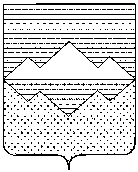 АДМИНИСТРАЦИЯАЙЛИНСКОГО СЕЛЬСКОГО ПОСЕЛЕНИЯСАТКИНСКОГО МУНИЦИПАЛЬНОГО РАЙОНА ЧЕЛЯБИНСКОЙ ОБЛАСТИПОСТАНОВЛЕНИЕ__________________________________________________  04.04.2023 г.  № 17/1	                        Об утверждении графика проведения осмотров детских игровых площадок и создания комиссии по обеспечению безопасности на детских игровых площадках, расположенных на территории Айлинского сельского поселения.    В соответствии ч. 1 ст. 7 Федерального закона от 21.11.2011 г. № 323 – ФЗ «Об основах охраны здоровья граждан Российской Федерации», согласно ст. 12 Федерального закона от 24.07.1998 г. № 124-ФЗ « Об основных гарантиях прав ребенка в Российской Федерации», в силу п. 15 ч. 1 ст. 14 Федерального закона от 06.10.2003 г. № 131-ФЗ «Об общих принципах организации местного самоуправления в Российской Федерации,                                         ПОСТАНОВЛЯЮ:	1. Утвердить график проведения осмотров оборудования детских игровых площадок в соответствии с приложением 1 к настоящему постановлению.	2. Создать комиссию по обеспечению безопасности на детских игровых площадках, расположенных на территории Айлинского сельского поселения и утвердить её состав в соответствии с приложением 2 к настоящему постановлению. 	3. Данное постановление  опубликовать на официальном сайте администрации Айлинского сельского поселения.          4.   Настоящее постановление вступает в силу с момента его опубликования.          5. Контроль за исполнением данного постановления возлагаю на заместителя главы по финансовым вопросам Коновалову О. И. Глава  Айлинского сельского  поселения                                       Т. П. Шуть                                                                              Приложение № 1	к  постановлению Главы Администрации Айлинского сельского поселения	от 04.04.2023 № 17/1График проведения осмотров оборудования детских игровых площадок, расположенных на территории Айлинского сельского поселения Приложение № 2	к  постановлению  Администрации Айлинского сельского поселения	от 04.04.2023 № 17/1Состав комиссии по обеспечению безопасности на  детских игровых площадках, расположенных на территории Айлинского сельского поселения Председатель комиссии – специалист техник администрации Айлинского сельского поселения Домрачева Н. П.;Член комиссии – старший инспектор администрации Айлинского сельского поселения Мошкина М. А.;Член комиссии – председатель Совета депутатов Айлинского сельского поселения – Николаева Е. А (по согласованию).    По решению комиссии по обеспечению безопасности на  детских игровых площадках при отсутствии члена комиссии в состав комиссии могут быть включены иные компетентные лица (депутаты Айлинского сельского поселения, представители общественности Айлинского сельского поселения).Цель проведения осмотраСрок проведения осмотра1.Регулярный визуальный осмотр оборудования детских игровых площадок (далее – также оборудование) проводится не реже одного раза в квартал.        При проведении регулярного визуального осмотра выявляются очевидные неисправности и посторонние предметы, представляющие опасности для дальнейшей эксплуатации оборудования (например: разбитые бутылки, консервные банки, пластиковые пакеты, поврежденные элементы оборудования и т.д.). ежеквартально2. Функциональный осмотр оборудования проводится не реже одного раза в три месяца.    При проведении функционального осмотра проводится детальный осмотр с целью проверки исправности и устойчивости оборудования, выявления износа элементов оборудования. ежеквартально3. Ежегодный основной осмотр оборудования проводится не реже одного раза в год. В ходе ежегодного основного осмотра оборудования определяют: - наличие гниения деревянных элементов; - наличие коррозии металлических элементов; - влияние выполненных ремонтных работ на безопасность эксплуатации оборудования.     При проведении ежегодного основного осмотра оборудования особое внимание уделяют скрытым, труднодоступным элементам оборудования.ежеквартально